Sats are now behind us for another year. Thank you to all year 6 children for doing their best and to all parents for their continued support and ensuring the children arrived on time for their SATs breakfast.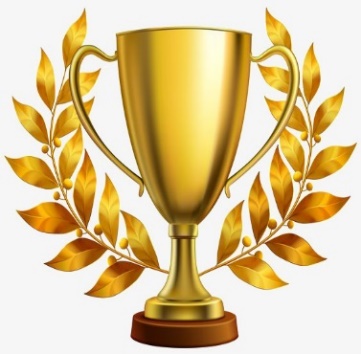 Please remember on sunny days to send your child into school with a sun hat and also with sun screen applied in the morning.Date for your diary28th May 8.45am - Mrs Hindley is doing a presentation about online gaming and how to keep your children safe whilst they are online.